This is a sample contract designed to show how our DocuSign for Quickbase Integration add-on works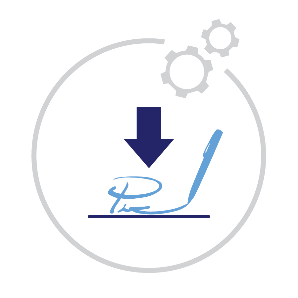 Demo Signoff via ~98~  User ExperienceNEXT STEPS:Close this windowRefresh the QuickBase Contract screenClick the Send to DocuSign button!Contract Name:~16~Summary:~32~Sign Here:Printed Name:Job Title:            The value you enter here will saved back to Quickbase!Date:  The value you enter here will saved back to Quickbase!